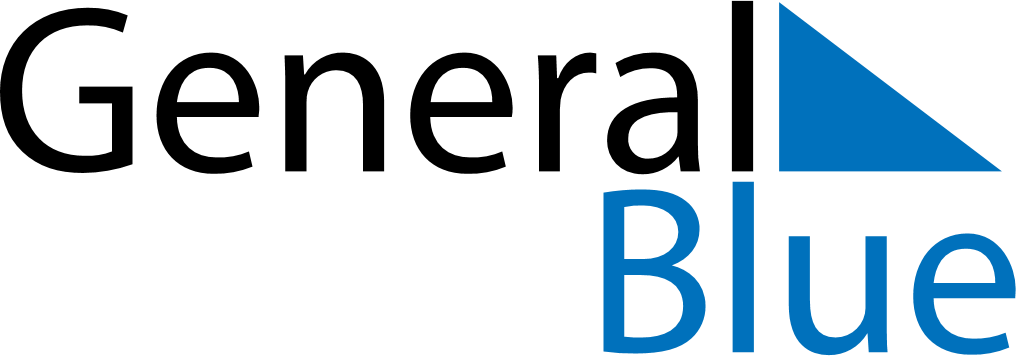 June 2024June 2024June 2024June 2024June 2024June 2024June 2024Vilcun, Araucania, ChileVilcun, Araucania, ChileVilcun, Araucania, ChileVilcun, Araucania, ChileVilcun, Araucania, ChileVilcun, Araucania, ChileVilcun, Araucania, ChileSundayMondayMondayTuesdayWednesdayThursdayFridaySaturday1Sunrise: 7:57 AMSunset: 5:35 PMDaylight: 9 hours and 38 minutes.23345678Sunrise: 7:58 AMSunset: 5:35 PMDaylight: 9 hours and 37 minutes.Sunrise: 7:59 AMSunset: 5:35 PMDaylight: 9 hours and 36 minutes.Sunrise: 7:59 AMSunset: 5:35 PMDaylight: 9 hours and 36 minutes.Sunrise: 7:59 AMSunset: 5:34 PMDaylight: 9 hours and 35 minutes.Sunrise: 8:00 AMSunset: 5:34 PMDaylight: 9 hours and 34 minutes.Sunrise: 8:00 AMSunset: 5:34 PMDaylight: 9 hours and 33 minutes.Sunrise: 8:01 AMSunset: 5:34 PMDaylight: 9 hours and 32 minutes.Sunrise: 8:01 AMSunset: 5:33 PMDaylight: 9 hours and 31 minutes.910101112131415Sunrise: 8:02 AMSunset: 5:33 PMDaylight: 9 hours and 31 minutes.Sunrise: 8:03 AMSunset: 5:33 PMDaylight: 9 hours and 30 minutes.Sunrise: 8:03 AMSunset: 5:33 PMDaylight: 9 hours and 30 minutes.Sunrise: 8:03 AMSunset: 5:33 PMDaylight: 9 hours and 30 minutes.Sunrise: 8:03 AMSunset: 5:33 PMDaylight: 9 hours and 29 minutes.Sunrise: 8:04 AMSunset: 5:33 PMDaylight: 9 hours and 29 minutes.Sunrise: 8:04 AMSunset: 5:33 PMDaylight: 9 hours and 28 minutes.Sunrise: 8:05 AMSunset: 5:33 PMDaylight: 9 hours and 28 minutes.1617171819202122Sunrise: 8:05 AMSunset: 5:33 PMDaylight: 9 hours and 28 minutes.Sunrise: 8:05 AMSunset: 5:33 PMDaylight: 9 hours and 27 minutes.Sunrise: 8:05 AMSunset: 5:33 PMDaylight: 9 hours and 27 minutes.Sunrise: 8:06 AMSunset: 5:33 PMDaylight: 9 hours and 27 minutes.Sunrise: 8:06 AMSunset: 5:34 PMDaylight: 9 hours and 27 minutes.Sunrise: 8:06 AMSunset: 5:34 PMDaylight: 9 hours and 27 minutes.Sunrise: 8:06 AMSunset: 5:34 PMDaylight: 9 hours and 27 minutes.Sunrise: 8:07 AMSunset: 5:34 PMDaylight: 9 hours and 27 minutes.2324242526272829Sunrise: 8:07 AMSunset: 5:34 PMDaylight: 9 hours and 27 minutes.Sunrise: 8:07 AMSunset: 5:35 PMDaylight: 9 hours and 27 minutes.Sunrise: 8:07 AMSunset: 5:35 PMDaylight: 9 hours and 27 minutes.Sunrise: 8:07 AMSunset: 5:35 PMDaylight: 9 hours and 27 minutes.Sunrise: 8:07 AMSunset: 5:35 PMDaylight: 9 hours and 28 minutes.Sunrise: 8:07 AMSunset: 5:36 PMDaylight: 9 hours and 28 minutes.Sunrise: 8:07 AMSunset: 5:36 PMDaylight: 9 hours and 28 minutes.Sunrise: 8:07 AMSunset: 5:37 PMDaylight: 9 hours and 29 minutes.30Sunrise: 8:07 AMSunset: 5:37 PMDaylight: 9 hours and 29 minutes.